Lesson 3.2: Line of Best FitA line of best fit is a line that is drawn on a scatterplot so that approximately as many points lie above the line as below it. To draw a line of best fit by hand: Find the mean of each set of data and plot this point.Draw a line that passes through the mean and best represents the data. 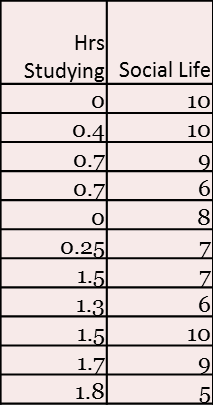 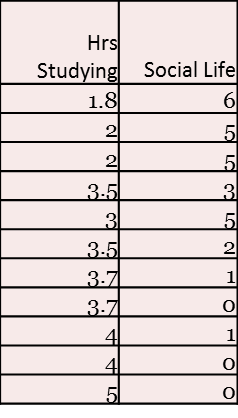 and (             ,               )The Least Squares Regression LineLine that makes the sum of the squared vertical distances of the data points from the line as small as possible. GOES THROUGH THE MEAN.Careful:A small slope does not mean an insignificant relationship and a large slope does not necessarily signify importance!!! Making Predictions:What social life score would you predict for a student studying 3 hours per night?If a person spends 10 hours studying per night, what would you predict their social life score to be?If a person has a social life score of 6, how many hours would you predict that they study each night? Using your calculator to find the LSRL: